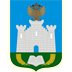 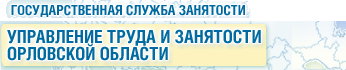 http://orel.regiontrud.ru/Вниманию ищущих работу граждан!На информационном портале Федеральной службы по труду и занятости «Работа в России» (trudvsem.ru) размещена информация  о наличии свободных рабочих мест в различных регионах России для трудоустройства граждан в режиме дистанционной занятости.Для просмотра вышеуказанной информации необходимо в разделе «Поиск работы», подразделе «Расширенный поиск» указать регион трудоустройства, а в графе «Желаемый режим работы» указать «Метод работы: на дому».Вниманию граждан – пользователей Единого порталагосударственных и муниципальных услуг!Министерство связи и массовых коммуникаций Российской Федерации сообщает,что для консультаций гражданпри получении ими государственных и муниципальных услугв электронном виде назначен «короткий» телефонный номер «115»(для звонков в службу поддержки Единого портала государственных и муниципальных услуг).Основная цель работы единого номера «115» - предоставление службой поддержки Единого портала государственных услуг гражданам Российской Федерации актуальной и исчерпывающей информации по вопросам получения государственных и муниципальных услуг в электронном виде, предоставление консультаций по регистрации на Едином портале государственных услуг, а также единый контроль качества предоставленных консультаций.Телефонные соединения на «короткий» единый номер «115» для абонентов (пользователей Единого портала государственных услуг) тарифицируются без взимания платы.Вниманию ищущих работу граждан и работодателей!Информационно-аналитическая система –Общероссийская база вакансий "Работа в России" www.trudvsem.ruпредставляет собойгосударственный портал для поиска работыВниманию граждан, желающих открыть собственное дело!В настоящее время создать свой бизнес стало проще, cделать это можно, не прибегая к услугам посреднических фирм. Будущий предприниматель может ознакомиться с пошаговыми инструкциями по созданию собственного бизнеса на сайте ФНС России www.nalog.ru, воспользовавшись электронным сервисом «Создай свой бизнес».http://aist.bmstu.ru/